「貿易管理」說明會為服務中南部地區進出口廠商，協助業者瞭解貨品輸出入管理相關規定及海關通關實務等議題，經濟部國際貿易局高雄辦事處特別辦理本次說明會，由貿易局及關務署代表為業者進行解析，希望透過本次說明會，有效協助業者掌握貿易管理規範及海關通關作業程序。                                                          《活動免費》 主辦單位：經濟部國際貿易局高雄辦事處 協辦單位：高雄市、高雄縣、台南市、台南縣、嘉義市、嘉義縣、台中市、台中縣         進出口商業同業公會外貿協會高雄、台南及台中辦事處 時間/地點：高雄場：110年11月10 日(三)外貿協會高雄辦事處503會議室(高雄市苓雅區民權一路28號5樓)臺南場：110年11月22 日(一) 成功大學成大會館3F會議室( 臺南市東區大學路2號3樓)嘉義場：110年12月2 日(四)經濟部嘉義產業創新研發中心(嘉義市博愛二路569號)臺中場：110年12月9 日(四)台中世貿中心301會議室(臺中市西屯區天保街60號) 議    程：(本次活動將視疫情狀況彈性調整)一、高雄場二、嘉義場   三、臺南、臺中場註：1.本活動依據中央流行疫情指揮中心COVID-19防疫新生活運動指引，蒐集姓名、連絡電 話、通訊地址等個人報名資訊，將僅使用於此次說明會活動，並作為本處活動訊息傳遞用，請與會民眾配合。    2.落實個人衛生防護，戴口罩、量測體溫、入口及場所內提供洗手用品或設備。
 配合疫情發展，主辦單位保有修正本次活動進行方式及進場人數之權利。    3.本說明會可登錄公務人員終身學習時數3小時。       4.網路報名http://www.trade.gov.tw/首頁右上方/新聞與公告/本局活動訊息/研討會訊息，傳真報名 填寫表格傳真至(07)216-2518，並電洽承辦人(07)271-1171#267李小姐確認。       5.報名表請逐項完整填列，本次活動實體課程管制報名人數上限100人，傳真報名者之報名序以本處工作人員鍵入系統之順序。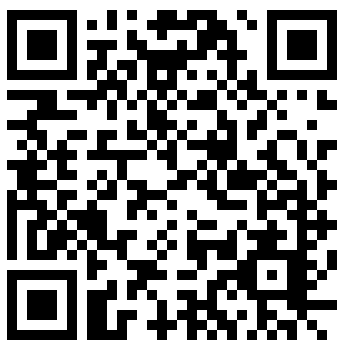 「貿易管理」說明會※上述E-mail若公司有防火牆，請填寫可以收到之E-mail。 時　間活動內容主持(講)人13:00-13:30報到、領取資料播放廉政微電影《幸福 勻勻仔行》13:30-13:40主辦單位及貴賓致詞經濟部國際貿易局代表進出口商業同業公會代表13:40-15:00貨品輸出入管理中國大陸物品進口管理經濟部國際貿易局派員15:00-15:15中場休息中場休息15:15-15:55瀕臨絕種動植物及其產製品輸出入管理(CITES)經濟部國際貿易局派員15:55-16:55海關通關實務財政部關務署高雄關派員16:55-17:25意見交流全體主講人時　間活動內容主持(講)人13:00-13:30報到、領取資料播放廉政微電影《幸福 勻勻仔行》13:30-13:40主辦單位及貴賓致詞經濟部國際貿易局代表進出口商業同業公會代表13:40-15:10貨品輸出入管理中國大陸物品進口管理經濟部國際貿易局派員15:10-15:25中場休息中場休息15:25-16:25海關通關實務財政部關務署高雄關派員16:25-16:55意見交流全體主講人時　間活動內容主持(講)人13:00-13:30報到、領取資料播放廉政微電影《幸福 勻勻仔行》13:30-13:40主辦單位及貴賓致詞經濟部國際貿易局代表進出口商業同業公會代表13:40-14:50貨品輸出入管理中國大陸物品進口管理經濟部國際貿易局派員14:50-15:00中場休息中場休息15:00-15:50原產地證明書及加工證明書管理經濟部國際貿易局派員15:50-16:00中場休息中場休息16:00-17:00海關通關實務財政部關務署高雄關/臺中關派員17:00-17:30意見交流全體主講人參加場次： □ 11/10 高雄場  □ 11/22 臺南場  □ 12/2 嘉義場  □ 12/9 臺中場參加場次： □ 11/10 高雄場  □ 11/22 臺南場  □ 12/2 嘉義場  □ 12/9 臺中場參加場次： □ 11/10 高雄場  □ 11/22 臺南場  □ 12/2 嘉義場  □ 12/9 臺中場參加場次： □ 11/10 高雄場  □ 11/22 臺南場  □ 12/2 嘉義場  □ 12/9 臺中場參加場次： □ 11/10 高雄場  □ 11/22 臺南場  □ 12/2 嘉義場  □ 12/9 臺中場公司名稱：公司名稱：公司名稱：公司名稱：公司名稱：姓    名性 別職    稱手    機E-mail及地址